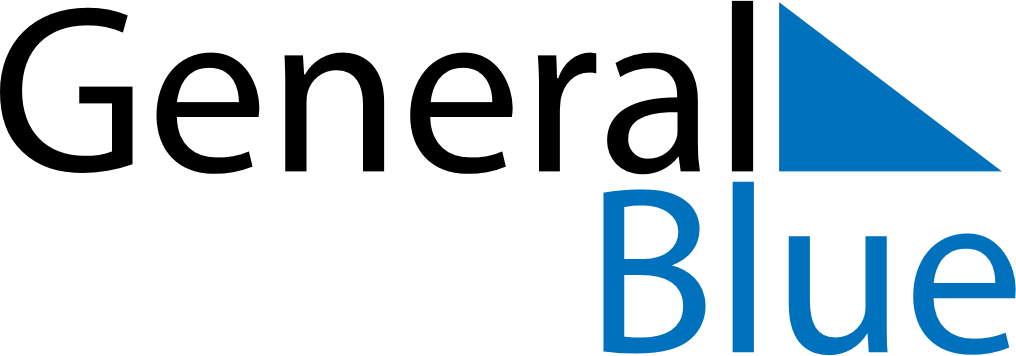 October 2029October 2029October 2029ColombiaColombiaSUNMONTUEWEDTHUFRISAT1234567891011121314151617181920Columbus Day2122232425262728293031